Martfű Város Jegyzőjétől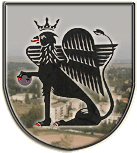 5435 Martfű, Szent István tér 1. Tel: 56/450-222; Fax: 56/450-853E-mail: titkarsag@ph.martfu.huE L Ő T E R J E S Z T É S önkormányzati rendeletek felülvizsgálatára Martfű Város Önkormányzata Képviselő-testületének 2013. december 5-i üléséreElőkészítette:  Szász Éva jegyző		Martfűi Polgármesteri Hivatal IrodavezetőiVéleményező: Pénzügyi, Ügyrendi és Városfejlesztési Bizottság Döntéshozatal: rendelet, minősített többség (Mötv. 50. §. alapján)Tárgyalás módja: nyilvános ülésTisztelt Képviselő-testület !A jogalkotásról szóló 2010. évi CXXX. törvény 22. §-a alapján az önkormányzati rendeletek felülvizsgálatáról a jegyző gondoskodik az alábbi szempontok alapján:az elavult, szükségtelenné vált,a jogrendszer egységébe nem illeszkedő,a szabályozási cél sérelme nélkül egyszerűsíthető, a jogszabály címzettjei számára gyorsabb, kevésbé költséges eljárásokat eredményező szabályozással felváltható,a normatív tartalom nélküli, tartalmilag kiüresedett vagy egyéként alkalmazhatatlan, vagyaz indokolatlanul párhuzamos vagy többszintű szabályozást megvalósító,            jogszabályi rendelkezéseket hatályon kívül kell helyezni, illetve módosítani szükséges.A törvényi előírásoknak megfelelően áttekintettük a helyi önkormányzati rendeleteket és a Képviselő-testület szeptember 26-i ülésére javaslatot tettünk az elavult, szükségtelenné vált vagy normatív tartalom nélküli, tartalmilag kiüresedett rendeletek hatályon kívül helyezésére. A hatályos rendeletek tartalmi felülvizsgálatát követően az alábbi rendeletek módosítása szükséges, elsősorban a magasabb szintű jogszabályok illetve a helyi társadalmi viszonyok változása következtében. Ezen rendeletek módosítására, illetve hatályon kívül helyezésére az előterjesztés melléklete szerint teszek javaslatot.A jelenleg hatályos rendelet hatályon kívül helyezése és új rendelet alkotása szükséges:22/2005.(X.07.) A közigazgatási hatósági eljárásban az elektronikus ügyintézésről15/2011.(IV.29.) A felnőtt és gyermek háziorvosi, valamint a fogorvosi körzetek meghatározásáról3/2012.(II.10.) A védőnői körzetekről13/2009.(X.01.) A közterületek rendeltetéstől eltérő használatáról23/2005.(X.07.) A köztemetőkről és a temetők rendjéről26/2011.(IX.16.) A hivatali helyiségen kívüli és a hivatali munkaidőn kívül történő házasságkötés, valamint bejegyzett élettársi kapcsolat létesítése engedélyezésének szabályairól és a családi események szolgáltatási díjairólMódosítandó rendeletek4) 36/2011.(XII.16.) Az önkormányzati tulajdonú lakások és helyiségek bérletéről5) 11/2013.(III.29.) A lakóépületek felújításához nyújtandó támogatásról6) 32/2006.(XII.15.) A Martfű Városi Könyvtár könyvtárhasználati szabályzatáról7) 10/1996.(V.17.) A település „Környezetvédelmi Alap”-járól8) 20/213.(VII.19.)  Ö. Rendelet Martfű ifjú tehetségeinek támogatásáról9) 18/2013.(VI.28.) A közterületek elnevezésének rendjéről10) 20/2008.(XI.28.) A település környezetvédelmének szabályairól11) 26/2008.(XI.28.) A települési szilárd hulladékkal összefüggő tevékenységről és a szervezett közszolgáltatás kötelező igénybevételéről12)20/1998.(XII.11.) Martfű Város Önkormányzatának közművelődési feladatairólA 10), 11) és 12) sorszám alatt található rendeletek módosítása az alábbi indokok alapján későbbi időpontban kerül beterjesztésre.A szervezett köztisztasági szolgáltatás kötelező igénybevételéről szóló 26/2008. (XI. 28.) önkormányzati rendeletet a településen folyamatban lévő hulladékgazdálkodási rendszer kialakítása után célszerű módosítani, esetlegesen új rendeletet alkotni.Martfű Város Önkormányzatának a település környezetvédelmének szabályairól szóló 20/2008. (XI. 28. ) önkormányzati rendelet összefügg a települési szilárd hulladékkal összefüggő tevékenységről és a szervezett köztisztasági szolgáltatás kötelező igénybevételéről szóló 26/2008. (XI. 28. ) önkormányzati rendelettel, ezért módosítása a hulladékgazdálkodási rendelettel egy időben történhet meg.Martfű Város Önkormányzatának közművelődési feladatairól szóló 20/1998.(XII.11.) önkormányzati rendeletben az önkormányzat által ellátott közművelődési feladatok módját, mértékét kell szabályozni. A helyi közművelődési feladatokban végbement változások rendeletben történő átvezetése hosszabb előkészítő munkát igényel.Hatályon kívül helyezendő rendeletek15) 10/1997.(II.28.) Az önkormányzati biztos kirendelésének, valamint működésének szabályairól16)   1 0/2002.(IV.26.) A Közterület-felügyelet szervezetéről és működéséről 17)    16/2003.(XII.01.) Kiskincstári rendszer működése18) 5/2004.(II.20.) A köztisztviselők közszolgálati jogviszonyának egyes kérdéseiről, illetménykiegészítéséről és egyéb juttatásairólKérem a Tisztelt Képviselő-testületet, hogy az előterjesztést és a mellékelt rendelet-tervezeteket szíveskedjen elfogadni.Martfű, 2013. november 26.Szász Éva jegyzőLátta: Dr. Kiss Edit            polgármester